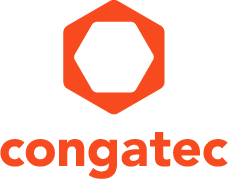 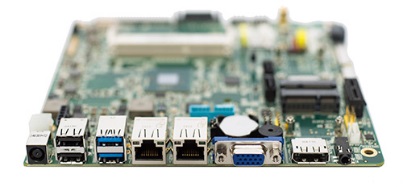 Photo available: www.congatec.comタフな万能選手 – Intel® Atom™ 搭載コンガテックMini-ITX
Tokyo, Japan, 6 Jan 2015 * *組込コンピュータモジュール、シングルボードコンピュータ及びEDMサービスのリーディングメーカー・コンガテックAG congatecは、Intel® Atom™ E3800シリーズ（コードネーム“Bay Trail”）をベースとした工業用Mini-ITXマザーボードを発表して製品ラインナップを広げた。 conga-IA3は、低電力消費、高性能で、しかも組込みクオリティの高いシングルボードコンピュータ（SBC）。クライアントは、ポピュラーなThin Mini-ITXフォームファクターをベースとし、24/7稼動を前提としたボードレベル製品を注文できるようになった。なお、このシリーズは工業向けの耐高温性をサポートし、7年という長期の入手性が保証されており、コンガテックが高品質コンピュータモジュールメーカーとして積み重ねた長年の経験が生きている。クライアント側における開発のリードタイム短縮とコスト削減というシナジー効果をもたらすとともに、分厚いノウハウとしっかりとした基盤があるので、顧客はカスタムデザインとソリューションをそのまま外部調達することが可能となる。I/Oシールドを含めて高さ25mmのフラット設計により、ディスプレイ装置やパネルPCへのインストールでも大きなスペースをとることなく、デジタルサイネージや産業用・事業用管理システムにおける素早いタスク実行が可能となる。工業向けの耐高温サポートバージョン、リアルタイム機能及び多重オペレーティングシステムにより、 機械工学や自動化管理など、要求レベルの高い産業用アプリケーションにおける信頼性の高さを確保できる。低電力消費が実現したため、第三世代Atomベースのシステムは、Fanless  ファンレス。パワフルな内蔵グラフィックスのおかげで、使いやすさを犠牲する必要はなくなり、キオスクシステムのような、店頭のPOS（Point of Sales）やリテールへの応用で重要データが失われることもない。同時に二つのディスプレイを高い解析度でコントロールできるので、タッチパネルのような高度なインターフェースにも適応が可能だ。 conga-IA3 Mini-ITXシステムは Intel® Atom™ SoC プロセッサをベースにして、最大8GBのオンボードDDR3Lメモリーと2つのSODIMMソケットを搭載したモジュール。より高性能なセミエンベデッド型の Intel® Celeron™ バージョンもある。 内蔵されているIntel® Gen7 グラフィックスは、DirectX 11、OpenGL 3.2、OpenCL 1.2、及び複数の高解像度フルHD ビデオを並列復号させるための高性能で柔軟なハードウェア･デコーディングをサポートしている。プロセッサは、最大2,560×1,600ピクセルのDisplayPortと最大1,920×1,200ピクセルのHDMIポートをネイティブにサポートし、2つの独立したディスプレイと接続できる。2×24bitのLVDSを介して2台の独立したディスプレイと接続する。ボードの背面にはDisplayPort（DP ++）とVGAポートが提供されており、内蔵のDISPを介して組込みDisplayPort（eDP）及び2x24 Bit LVDSを追加することが可能だ。ネイティブにサポートされたUSB 3.0が、データの低電力・高速送信を可能としている。3つのUSB 3.0 SuperSpeedポート（そのうち2つは USB 2.0と下位互換性あり）を備えるとともに、4つのUSB 2.0を追加することができる。2レーン用意された5 Gb/s PCI Express 2.0 は、1x mPCIe Half Size、1x PCIe Full Size（PCIe x1 及び mSATAと共有）、及び1x PCIe x1（mSATA/mPCIeと共有）として使用可能。最大6 Gb/s までのSATA 3.0（1つはmSATAとして使用可能）が2ポートあって、高速で柔軟なシステム拡張性をもたらしている。2つのIntel I211 Gigabit Ethernet コントローラがそれぞれ、2つのRJ45ソケットを介して、1つのGigabit Ethernet LAN アクセスを提供している。レガシー I/Oインタフェースを容易に統合できるようにするためのACPI 5.0、I2C バス、LPCバスを備えている。オプションとしてのセキュリティモジュール（TPM）、リアルタイムクロック（RTC）、サウンドシステムとしてのIntel® High Definition Audio を採用し、電源供給は12Vから24Vまでをサポートしている。OSは Microsoft® Windows® 7（32bit and 64bit）、Windows® 8.X、Windows® Embedded Standard 7（WES7）、Windows® Embedded Standard 8（WES8）、Windows® Embedded Compact 7（WEC7）、Windows® Embedded Compact 2013（WEC2013）、及びLinuxをサポートしており、他のOS、特にリアルタイムシステムについては、コンガテックが特定ドライバー向けボードサポートパッケージ（BSP）の開発をサポートする。 サポート可能なCPUバージョンcongatecについて congatecはドイツのデッゲンドルフに本社を置くQseven、 COM Express、 XTX 、ETX、SBCやODMサービスなどの工業用コンピュータモジュールの専業メーカです。congatecの製品は、産業用オートメーション、医療技術、自動車関連、航空宇宙や輸送などの業界やアプリケーションの様々な用途に対応できます。コアな知識や技術ノウハウとして、包括的なドライバやボードサポートパッケージ（board support packages）と同様に拡張されたユニークなBIOS機能があります。デザイン・インの段階以降も、製品のライフサイクル・マネジメントを通してサポートを提供いたします。弊社の製品は、現代の品質基準に従った専門サービプロバイダによって製造しています。現在、congatecは台湾、日本、米国、オーストラリア、チェコ共和国と中国に160名の従業員と事業所を持っています。詳しくは、 www.congatec.jp へアクセスしてください。 * * * Reader Enquiries:                   Press Contact:congatec Japan K.K.congatec Japan K.K.Eric HsuCrysta LeePhone: +81-3-64359250Phone: +886-2-27754645sales-jp@congatec.comwww.congatec.jp crysta.lee@congatec.comwww.congatec.jpCOM/プロセッサコアキャッシュ [M]クロック [GHz]TDP [W]シリーズ名称conga-IA3/J1900422.4210Intel® Celeron™conga-IA3/N2930422.07.5Intel® Celeron™conga-IA3/E3845421.9110Intel® Atom™conga-IA3/E3827211.758Intel® Atom™conga-IA3/E3826211.467Intel® Atom™conga-IA3/E3825211.336Intel® Atom™